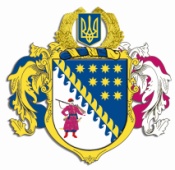 ДНІПРОПЕТРОВСЬКА ОБЛАСНА РАДАVIІ СКЛИКАННЯПостійна комісія обласної ради з питань соціально-економічного розвитку області, бюджету та фінансівпр. Олександра Поля, 2, м. Дніпро, 49004П Р О Т О К О Л   № 43засідання постійної комісії обласної ради„08” вересня 2017 року15.00 годинУсього членів комісії:		 13 чол.Присутні:                   		   9 чол.Відсутні:                     		   4 чол.Присутні члени комісії: Ніконоров А.В., Ульяхіна А.М., Саганович Д.В., Буряк І.О., Войтов Г.О., Плахотнік О.О., Жадан Є.В. (телеконференція), Мартиненко Є.А. (телеконференція), Орлов С.О. (телеконференція).Відсутні члени комісії: Мазан Ю.В., Петросянц М.М., Удод Є.Г., Шамрицька Н.А.У роботі комісії взяли участь: Шебеко Т.І. – директор департаменту фінансів облдержадміністрації, Северин С.С. – радник голови обласної ради,                Дядічко І.А. – заступник голови обласної ради по виконавчому апарату – начальник управління економіки, бюджету та фінансів, Макаров Д.А. – заступник начальника управління – начальник планово-економічного відділу управління капітального будівництва облдержадміністрації, Грива В.Л. – заступник директора департаменту – начальник управління регіонального розвитку та будівництва департаменту житлово-комунального господарства та будівництва облдержадміністрації, Семенюк В.П. – заступник директора департаменту соціального захисту населення облдержадміністрації – начальник управління фінансового забезпечення та виконання соціальних програм, Першина Н.Г. – начальник управління культури, національностей і релігій облдержадміністрації, Образенко О.О. – начальник фінансово-економічного відділу департаменту освіти і науки облдержадміністрації, Сергєєва Н.О. – начальник відділу бухгалтерського обліку та зведеної звітності – головний бухгалтер департаменту охорони здоров’я облдержадміністрації, Беспаленкова Н.М. – начальник управління бухгалтерського обліку, фінансів та господарської діяльності виконавчого апарату обласної ради, Семикіна О.С. – начальник відділу капітальних вкладень управління економіки, бюджету та фінансів виконавчого апарату обласної ради, Нечай А.А. – головний спеціаліст відділу бюджету та фінансів управління економіки, бюджету та фінансів виконавчого апарату обласної ради, Івахно А.Ю. – депутат обласної ради.Головував: Ніконоров А.В.Порядок денний засідання постійної комісії:Про розгляд проекту розпорядження голови обласної ради „Про внесення змін до рішення обласної ради від 02 грудня 2016 року № 116-7/VІІ „Про обласний бюджет на 2017 рік”.Різне.СЛУХАЛИ: 1. Про розгляд проекту розпорядження голови обласної ради „Про внесення змін до рішення обласної ради від 02 грудня 2016 року № 116-7/VІІ „Про обласний бюджет на 2017 рік”.Інформація: директора департаменту фінансів облдержадміністрації            Шебеко Т.І. стосовно внесення змін до рішення обласної ради від 02 грудня 2016 року № 116-7/VІІ „Про обласний бюджет на 2017 рік”.Виступили: Ніконоров А.В., Саганович Д.В., Ульяхіна А.М., Войтов Г.О., Беспаленкова Н.М.ВИРІШИЛИ: 1. Погодити запропонований облдержадміністрацією проект розпорядження голови обласної ради „Про внесення змін до рішення обласної ради від 02 грудня 2016 року № 116-7/VІІ „Про обласний бюджет на 2017 рік” (лист облдержадміністрації від 07.09.2017 № 14-3456/0/2-17 додається на 32 арк., пояснювальна записка департаменту фінансів облдержадміністрації від 07.09.2017 № 1497/0/17-17 додається на 06 арк.)
зі змінами: 1.1. За пропозицією департаменту фінансів облдержадміністрації здійснити перерозподіл планових призначень субвенції з державного бюджету місцевим бюджетам на оплату електроенергії, природного газу, послуг тепло-, водопостачання і водовідведення, квартирної плати (утримання будинків і споруд та прибудинкових територій), вивезення побутового сміття та рідких нечистот на 2017 рік між бюджетами міст та районів в межах затвердженого області річного обсягу субвенцій.1.2. Збільшити доходну та видаткову частини обласного бюджету на загальну суму 30 тис. грн за рахунок трансферту з бюджету міста Марганця на капітальний ремонт покрівель.1.3. Змінити назви об’єктів:по управлінню капітального будівництва облдержадміністрації: 
з „Реконструкція стадіону загальноосвітньої школи № 7 за адресою: 
вул. Воїнів Афганців, 5, м. Синельникове Дніпропетровська область (у т.ч. ПКД)” на „Реконструкція стадіону та елементів благоустрою загальноосвітньої школи № 7 за адресою: вул. Воїнів Афганців, 5, 
м. Синельникове Дніпропетровська область (у т.ч. ПКД)”; з „Реконструкція стадіону та благоустрій території НВК №6 "Перспектива" по вул. Я.Мудрого, 11-а у м. Жовті Води (у т.ч. ПКД)” на „Реконструкція стадіону та елементів благоустрою НВК №6 "Перспектива" по вул. Я.Мудрого, 11-а у м. Жовті Води (у т.ч. ПКД)”;по департаменту житлово-комунального господарства та будівництва облдержадміністрації: з „Реконструкція споруд та мереж технічного водопостачання с. Військове Солонянського району Дніпропетровської області (у т. ч. ПКД та експертиза)” на „Реконструкція споруд та мереж водопостачання с. Військове Солонянського району Дніпропетровської області (у т. ч. ПКД та експертиза)”.1.4. Зменшити видатки на капітальний ремонт покрівлі Саксаганського НРЦ (КПКВК 1011070) на суму 791,0 тис. грн, збільшивши видатки на капітальний ремонт приміщень учбового корпусу Дніпропетровської загальноосвітньої санаторної школи-інтернату № 5 І-ІІІ ступенів 
(КПКВК 1011040).1.5. Перерозподілити кошти по головному розпоряднику бюджетних коштів – обласній раді, а саме: за КПКВ 0110170 „Організаційне, інформаційно-аналітичне та матеріально-технічне забезпечення діяльності обласної  ради, районної ради, районної у місті ради (у разі її створення), міської, селищної, сільської рад” в межах загального ресурсу на 2017 рік зменшити видатки на оплату послуг на суму 74,4 тис. грн.;у рамках Регіональної міжгалузевої Програми щодо надання фінансової підтримки комунальним підприємствам (установам), що належать до спільної власності територіальних громад сіл, селищ та міст Дніпропетровської області, на 2013 – 2018 роки (зі змінами) за
КПКВ 0117470 „Внески до статутного капіталу суб’єктів господарювання”: за КП „Їдальня” ДОР” зменшити видатки на суму 50,0 тис. грн, за
КП „Їдальня № 810” ДОР” збільшити видатки на суму 80,0 тис. грн, за
КП „Молодіжний центр Дніпропетровщини” ДОР” зменшити видатки на суму 270 тис. грн, за КП „Центр народної творчості „Дивокрай” ДОР” збільшити видатки на суму 270 тис. грн, за КП „Дніпрокомоблік” ДОР” збільшити видатки на суму 1 000,0 тис. грн, за КП „Дніпроінвестпроект” ДОР” зменшити видатки на суму 1 000,0 тис. грн.; за заходом „Соціальна підтримка органами місцевого самоврядування учасників АТО та їхніх дітей щодо навчання у вищих навчальних закладах Дніпропетровської області за ступенем освіти бакалавр, магістр за спеціальністю „Публічне управління та адміністрування” Програми розвитку місцевого самоврядування у Дніпропетровській області на 2012 - 2021 роки збільшити видатки на суму 44,4 тис. грн.2. Рекомендувати голові обласної ради прийняти проект розпорядження голови обласної ради „Про внесення змін до рішення обласної ради від 02 грудня 2016 року № 116-7/VІІ „Про обласний бюджет на 2017 рік” із зазначеними змінами.3. Рекомендувати департаменту фінансів облдержадміністрації надати проект рішення обласної ради „Про внесення змін до рішення обласної ради від 02 грудня 2016 року № 116-7/VІІ „Про обласний бюджет на 2017 рік” з цими змінами на чергову сесію обласної ради для затвердження.4. Рекомендувати департаменту охорони здоров’я облдержадміністрації та департаменту фінансів облдержадміністрації при підготовці чергових пропозицій по внесенню змін до рішення обласної ради „Про обласний бюджет на 2017 рік” врахувати видатки на підвищення кваліфікації окремих працівників закладів охорони здоров’я шляхом перерозподілу видатків між установами та виділення відповідного міжбюджетного трансферту.5. Заслухати на наступному засіданні постійної комісії обласної ради з питань соціально-економічного розвитку області, бюджету та фінансів інформацію департаменту соціального захисту населення облдержадміністрації та відділу антикорупційної політики та прав людини виконавчого апарату обласної ради про хід виконання заходів регіональних цільових програм стосовно соціального захисту учасників АТО та членів їх сімей.Результати голосування:за 			9проти		-утримались 	-усього 		9СЛУХАЛИ: 2. Різне. Інформація: голови постійної комісії обласної ради з питань соціально-економічного розвитку області, бюджету та фінансів Ніконорова А.В. стосовно звернення депутата Дніпропетровської обласної ради Козаря А.В. про виділення коштів з обласного бюджету на заміну вікон у кількості 36 у Першотравенській ЗОШ І–ІІІ ступенів Нікопольського району Дніпропетровської області.Виступили: Ульяхіна А.М.ВИРІШИЛИ: підтримати звернення депутата Дніпропетровської обласної ради Козаря А.В. стосовно виділення коштів з обласного бюджету на заміну вікон у кількості 36 у Першотравенській ЗОШ І–ІІІ ступенів Нікопольського району Дніпропетровської області та рекомендувати департаменту фінансів облдержадміністрації розглянути порушене питання.Результати голосування:за 			9проти		-утримались 	-усього 		9Голова комісії							А.В. НІКОНОРОВСекретар комісії							Д.В. САГАНОВИЧ 